TOREK, 7. 4. 2020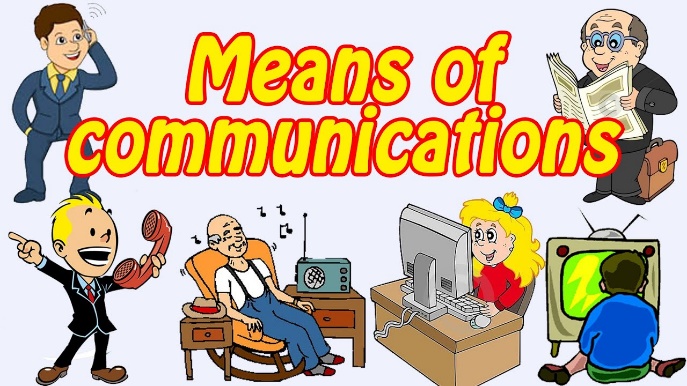 TJA 9 (skupina Ahačič)Najprej preglejte nalogo:UČ str. 95/ seznam besed boste prepisali v zvezek in besede boste prevedli v slovenščino. Naslov v vaših zvezkih je Means of communications.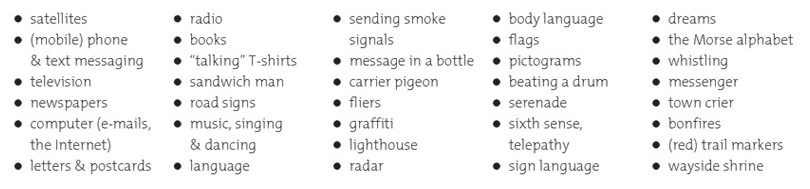 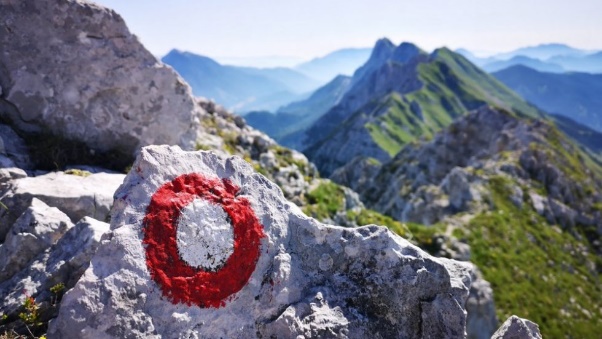 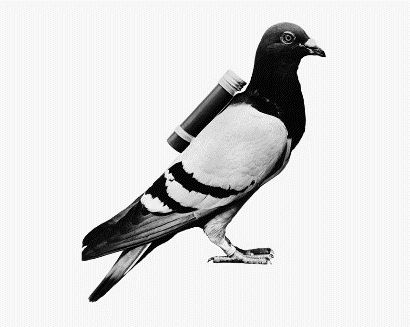 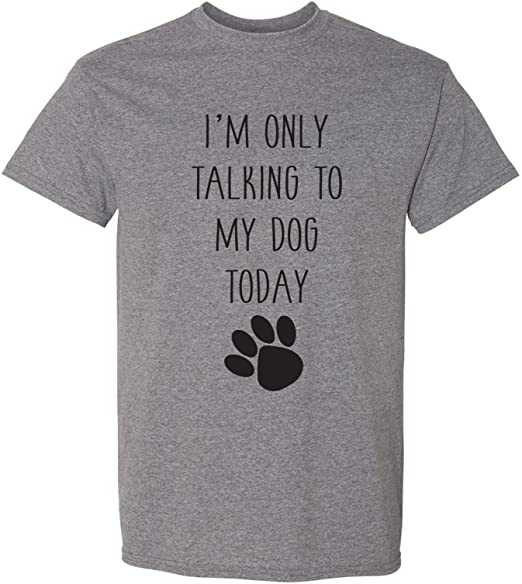 DZ str. 92/ 1ab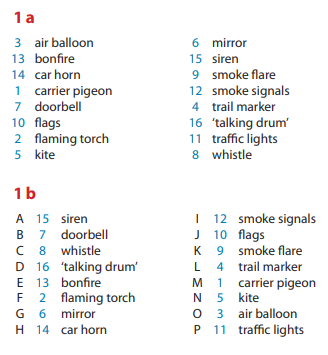 Pa nadaljujmo z delom …Najprej si oglejte zanimiv video z naslovom “Evolution of communication”:https://www.youtube.com/watch?v=oxTUC5I22LUDanašnja tema so naprave in sodobne tehnologije. Ta tema ti je zagotovo blizu, zato naloga ne bo pretežka.1. Naredili boste nekaj nalog z besediščem v delovnem zvezku.a) DZ str. 93/2a in 2bV zvezek napišite naslov Gadgets and technology in seznam besed iz naloge 2a skupaj s prevodom zapišite pod ta naslov.b) DZ str. 94/3ac) DZ str. 110/1 (bralno razumevanje)2. Za tiste, ki želite še več, sem pripravila povezavo do videonaloge:https://en.islcollective.com/video-lessons/how-social-media-is-affecting-teens?code=1UjSjWEoH2Lahko pa si le ogledate posnetek:https://www.youtube.com/watch?v=7QWoP6jJG3k&feature=youtu.be3. Lahko pa trikrat zapored hitro izgovoriš tole poved. Kako dobro ti gre ?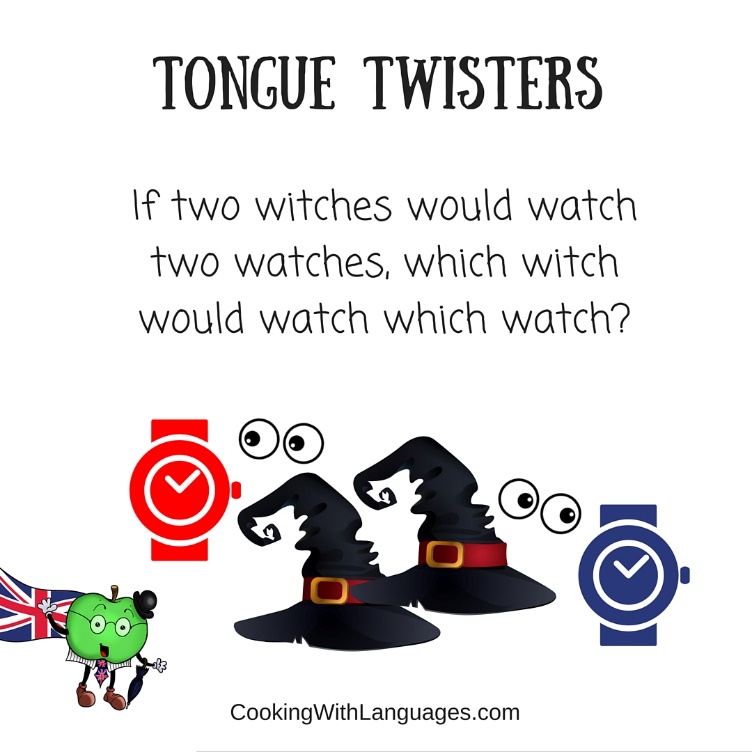 satelitiradiopošiljanje dimnih signalovgovorica telesasanjemobilni telefoni in pošiljanje SMS sporočilknjigesporočilo v steklenicizastaveMorsejeva abecedatelevizijamajice z napisigolob pismonošapiktogramižvižganječasopisinosilec oglasnih tabelletakibobnanjesel/kurirračunalnik (elektronska pošta, splet)prometni znakigrafitipodoknicamestni klicarpisma in razgledniceglasba, petje in plessvetilnikšesti čut, telepatijakresovijezikradarznakovni jezikmarkacijeobcestno (versko) znamenje